РЕСПУБЛИКАНСКИЙ ЦЕНТР МЕДИЦИНСКОЙ ПРОФИЛАКТИКИ МЗ ЧР Профилактика артериальной гипертонии.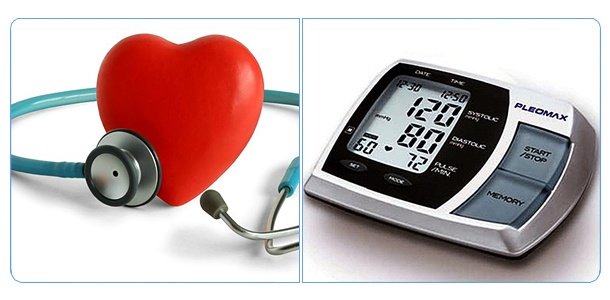  Гипертоническая болезнь относится к самым часто встречающимся заболеванием сердечно сосудистой системы во всем мире.                                                                                                                                                    Артериальная гипертония – это хроническое заболевание, сопровождающееся повышением артериального давления выше допустимых пределов (систолическое давление выше 139мм. рт.ст. и диастолическое давление выше 89 мм.рт.ст.) Артериальное давление равное 140/90 мм рт.ст - это начальная стадия гипертонической болезни.Факторы риска артериальной гипертонииНаследственность, возраст, полПсихическое перенапряжение или эмоциональные перегрузкиНизкая физическая  активностьИзбыток веса (ожирение)Злоупотребление поваренной сольюПовышенный уровень холестеринаВредные привычки (курение, алкоголь)Профилактика артериальной гипертонииЗдоровое питание (исключить жирной, копченной, острой пищи)Отказ от вредных привычек (курение, алкоголь)Ограничение потребления поваренной соли Физическая активностьКонтроль массы телаКонтроль уровня холестерина кровиУмение справляться с психоэмоциональными  нагрузкамиПостоянный контроль артериального давленияРегулярное измерение А/Д необходимо не только при плохом самочувствии, 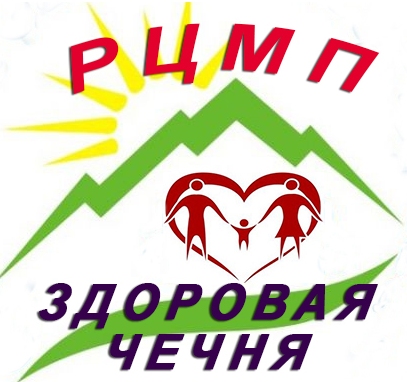        но и при отсутствии жалоб. Это является достоверным способом              своевременного выявления артериальной гипертонии. ТЫ ЗДОРОВ ЗАВТРА, ЕСЛИ ДУМАЕШЬ О ЗДОРОВЬЕ СЕГОДНЯ!